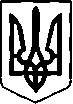 ДЕПАРТАМЕНТ ОСВІТИ ТА НАУКИ ХМЕЛЬНИЦЬКОЇ МІСЬКОЇ РАДИНАКАЗ   28.12.2019 року                                     Хмельницький                                      № 251 Про підсумки ІІ етапуВсеукраїнських учнівських олімпіадіз навчальних предметіву 2019/2020 навчальному роціВідповідно до Положення про Всеукраїнські учнівські олімпіади, турніри, конкурси з навчальних предметів, конкурси-захисти науково-дослідницьких робіт, олімпіади зі спеціальних дисциплін та конкурси фахової майстерності, затвердженого наказом Міністерства освіти і науки, молоді та спорту України від 22.09.2011 року № 1099, зареєстрованого в Міністерстві юстиції України 17.11.2011 року за № 1318/20056, наказу Департаменту освіти та науки Хмельницької міської ради від 16.09.2019 року № 159 «Про проведення  ІІ етапу Всеукраїнських учнівських олімпіад із навчальних предметів у 2019/2020 навчальному році»   протягом  листопада-грудня 2019 року проведено ІІ етап Всеукраїнських учнівських олімпіад.У ІІ етапі Всеукраїнських учнівських олімпіад узяли участь 2152 учні закладів загальної середньої освіти міста Хмельницького. Переможцями стали 865 учнів, що становить 41 % від загальної кількості учасників олімпіад.Зі 142 учнів Хмельницького ліцею ІІ-ІІІ ступенів  Хмельницької обласної ради переможцями ІІ етапу Всеукраїнських учнівських олімпіад з навчальних предметів стали 75.На основі протоколів учнівських олімпіад із навчальних предметів, рішення журі олімпіадНАКАЗУЮ:Затвердити список переможців ІІ етапу Всеукраїнських учнівських олімпіад із навчальних предметів учнів закладів загальної середньої освіти та нагородити дипломами                І-ІІІ ступенів Департаменту освіти та науки Хмельницької міської ради (додаток 1).Затвердити список переможців ІІ етапу Всеукраїнських учнівських олімпіад із навчальних  предметів учнів Хмельницького ліцею ІІ-ІІІ ступенів Хмельницької обласної  ради та нагородити дипломами І-ІІІ ступенів Департаменту освіти та науки Хмельницької міської ради (додаток 2).Науково-методичному центру Департаменту освіти та науки Хмельницької міської ради проаналізувати результати IІ етапу Всеукраїнських учнівських олімпіад із навчальних предметів у 2019/2020 навчальному році та вжити заходів щодо поліпшення організаційного, науково-методичного рівня їх проведення.4. Керівникам  закладів загальної середньої освіти проаналізувати результати І та ІІ етапів Всеукраїнських олімпіад з навчальних предметів у 2019/2020 навчальному році, зробити висновки щодо поліпшення організаційного та науково-методичного рівня проведення олімпіад і відзначити працівників закладів освіти, учні яких стали переможцями.Контроль за виконанням наказу покласти на завідувача науково-методичного центру Департаменту освіти та науки Каліночкіну Ю.М.В.о. директора Департаменту                                                               С. ГУБАЙЮ. Каліночкіна  Н. ЛєпіховаДодаток 1до наказу Департаменту освіти та науки Хмельницької міської радивід  28.12.2019  № 251Список учнів закладів загальної середньої освіти міста Хмельницького – переможцівІІ етапу Всеукраїнських учнівських олімпіад із навчальних предметіву 2019/2020 навчальному роціДодаток 2 до наказу Департаменту освіти та наукиХмельницької міської ради   від  28.12.2019  № 251Список учнів Хмельницького ліцею ІІ-ІІІ ступенів  Хмельницької обласної ради – переможців ІІ етапу Всеукраїнських учнівських олімпіад із навчальних предметів у 2019/2020 навчальному році№ з/пПрізвище, ім’я по батьковіЗаклад освітиКласМісцеФізикаФізикаФізикаФізикаФізикаВолинець Владислав МиколайовичСЗОШ № 297ІКлимова Лада АртемівнаТБЛ7ІІСтаріков Максим ДмитровичСЗОШ № 67ІІБоднар Кирило МихайловичНВК № 107ІІКнир Яна ВіталіївнаГімназія № 27ІІШайдюк Ростислав Юрійович СЗОШ № 127ІІХімчук Маргаріта МиколаївнаЗОШ № 147ІІМілюков Олександр СергійовичЛіцей № 177ІІВізнюк Нікіта АндрійовичСЗОШ № 297ІІКороль Іван ВадимовичГімназія № 17ІІЧавалда Сергій ОлександровичТБЛ7ІІІЯкубовська Ольга ВасилівнаТБЛ7ІІІДемчевський Вадим ПетровичНВК № 67ІІІСердечечна Анастасія АндріївнаСЗОШ № 67ІІІФурман Каріна СергіївнаСЗОШ № 67ІІІВасилишин Данило РуслановичНВК № 107ІІІСавкова Тетяна ІванівнаГімназія № 27ІІІСтолярчук Юлія ОлександрівнаГімназія № 27ІІІПопов Давид Миколайович СЗОШ № 127ІІІГригорчук Любов СергіївнаСЗОШ № 127ІІІМихайленко Ярослав ОлеговичЗОШ № 147ІІІКвасневська Євгенія АндріївнаКолегіум7ІІІМазуркевич Ангеліна МаксимівнаЗОШ № 207ІІІГреськова Діана АндріївнаЗОШ № 247ІІІКратасюк Максим ОлеговичНВО № 287ІІІКліновська Вікторія ВалеріївнаСЗОШ № 297ІІІЛаба Назар ДенисовичСЗОШ № 297ІІІПоперечний Богдан АндрійовичГімназія № 17ІІІКушніренко Олександр ДмитровичГімназія № 17ІІІКачуринська Вікторія СергіївнаНВК № 47ІІІКарпенко Дарина ОлександрівнаЛіцей № 178ІФедорович Мирослава СергіївнаЛіцей № 178ІІВох Ірина ІгорівнаСЗОШ № 198ІІГолік Валерія ЄвгеніївнаГімназія № 18ІІАнгенльський Олександр ОлеговичТБЛ8ІІІТомаля Станіслав АнатолійовичТБЛ8ІІІЛянскорунський Костянтин ОлександровичСЗОШ № 88ІІІГняздовський Данило ВікторовичНВК № 98ІІІМатюніна Інга ОлександрівнаГімназія № 28ІІІМартинова Анастасія МаксимівнаГімназія № 28ІІІБубенок Єгор ВадимовичГімназія № 28ІІІПриходько Маргарита ВолодимирівнаСЗОШ № 128ІІІСорока Анастасія ОлександрівнаЗОШ № 148ІІІТуранська Крістіна ІгорівнаЛіцей № 158ІІІМазур Артем ВіталійовичЗОШ № 228ІІІДудник Артем ДмитровичЗОШ № 248ІІІРожок Микола ВіталійовичЗОШ № 258ІІІВержбіцька Вікторія ВолодимирівнаЗОШ № 258ІІІКозачук Кароліна ВолодимирівнаНВО № 288ІІІБесіда Олексій АнатолійовичСЗОШ № 298ІІІГузаїрова Віра АндріївнаГімназія № 18ІІІМиськів Владислав ВалентиновичНВК № 49ІБанашко Анастасія АндріївнаКолегіум9ІІМіляшкевич Андрій ОлександровичНВО № 59ІІІМусій Артем ПавловичГімназія № 29ІІІТрембач Кіріл ОлеговичГімназія № 29ІІІКовзун Вікторія АндріївнаГімназія № 29ІІІДенисюк Владислав МихайловичЛіцей № 179ІІІМамчур Павло ВадимовичГімназія № 19ІІІБілобровий Вадим ЄвгеновичГімназія № 19ІІІМіль Віталій СергійовичГімназія № 110ІCвінціцька Маріна ВолодимирівнаГімназія № 210ІІБевза Катерина Василівна Гімназія № 210ІІІФадєєв Антон Олександрович Гімназія № 210ІІІПримак Богдан В’ячеславовичКолегіум10ІІІСамарук Владислав ВолодимировичЛіцей № 1710ІІІПетриченко Ілля ОлександровичЛіцей № 1710ІІІШурипа Максім Олександрович Гімназія № 110ІІІЯрош Юрій ВасильовичГімназія № 111ІКовальов Владислав ВалерійовичГімназія № 211ІІЯник Микола ВолодимировичКолегіум11ІІЧорний Роман ОлеговичЛіцей № 1711ІІГона Олександр ВадимовичНВК № 711ІІКириченко Олександр ВасильовичГімназія № 111ІІНікітчук Владислав ВасильовичНВК № 911ІІІАвсієвич Володимир РуслановичГімназія № 211ІІІЛисенко Владислав ЄвгеновичГімназія № 211ІІІДядюк Антон ВіталійовичКолегіум11ІІІВербицький Артур ТімуровичКолегіум11ІІІРодіонов Роман ВіталійовичЛіцей № 1711ІІІАстрономіяАстрономіяАстрономіяАстрономіяАстрономіяБевза Катерина ВасилівнаГімназія № 210ІПеньков Максим СергійовичНВК № 910ІІЛеньо Михайло СергійовичНВК № 910ІІВерхола Олексій АндрійовичЛіцей № 1710ІІВаганова Анастасія ІгорівнаЗОШ № 2210ІІРадайкін Тарас РомановичНВК № 910ІІІЛавренюк Антон Олегович  Гімназія № 210ІІІСамарук Владислав ВолодимировичЛіцей № 1710ІІІТкачук Богдан ОлеговичНВО № 2810ІІІМіль Віталій СергійовичГімназія № 110ІІІКоломієць Данило ОлексійовичНВК № 911ІНікітчук Владислав ВасильовичНВК № 911ІІЯник Микола ВолодимировичКолегіум11ІІРодіонов Роман ВіталійовичЛіцей № 1711ІІГлега Катерина ВолодимирівнаГімназія № 111ІІКириченко Олександр ВасильовичГімназія № 111ІІБоровікова Дар'я ЄвгенівнаТБЛ11ІІІЛисенко Владислав ЄвгеновичГімназія № 211ІІІШвайко Валерія КостянтинівнаКолегіум11ІІІЧорний Роман ОлеговичЛіцей № 1711ІІІЮрчишена Юлія ЮріївнаЛіцей № 1711ІІІЗяблов Даніїл ДенисовичЗОШ № 2411ІІІАнглійська моваАнглійська моваАнглійська моваАнглійська моваАнглійська моваКарвацька Наталія ВіталіївнаСЗОШ № 18ІСадовнік Крістіна ВолодимирівнаCЗОШ № 18ІІСтепанюк Каріна ОлександрівнаCЗОШ № 18ІІФедух Марія ОлександрівнаТБЛ8ІІМиколюк Арман ВасильовичКолегіум8ІІБрухнова Таїсія ГерманівнаЛіцей № 178ІІВербовий Дмитро ОлександровичЗОШ № 218ІІЗаміховська Анастасія ЮріївнаГімназія № 18ІІКирея Софія ЄвгенівнаТБЛ8ІІІДрагомерецька Софія ІгорівнаНВО № 58ІІІМаланяк    Уляна ТарасівнаСЗОШ № 88ІІІЛомоносова Софія ВасилівнаГімназія № 28ІІІБандирська Катерина СергіївнаГімназія № 28ІІІТуранська Крістіна ІгорівнаЛіцей  № 158ІІІЖмуровський Роман ОлександровичЛіцей  № 158ІІІКолодій Анна МиколаївнаКолегіум8ІІІГолубчук Антон МиколайовичЛіцей № 178ІІІТалалай Марія ПавлівнаЛіцей № 178ІІІДмитрук Назар ОлександровичСЗОШ № 198ІІІНепомняща Аліса ОлександрівнаЗОШ № 248ІІІНікіфорова Владислава  ВікторівнаСЗОШ № 278ІІІСінчук Тарас ІвановичГімназія № 18ІІІСадиков Константін ОлександровичГімназія № 19ІТястова Анастасія РоманівнаCЗОШ № 19ІІДемчук Дарія ВікторівнаCЗОШ № 19ІІХрапак Катерина ОлегівнаCЗОШ № 19ІІСинюк Анна ЛеонідівнаТБЛ9ІІЛевчук Ніна МиколаївнаГімназія № 29ІІБоднарчук Діана ЮріївнаЗОШ № 259ІІДишлевий Андрій ВолодимировичНВК № 79ІІГілюк Дар’я ОлександрівнаСЗОШ № 279ІІЗавальнюк Олександра ОлексіївнаГімназія № 19ІІАльбертович Юлія ВолодимирівнаГімназія № 19ІІБогач Софія ЮріївнаCЗОШ № 19ІІІКраюшин Володимир АндрійовичСЗОШ № 69ІІІТимошенкова Марія ВолодимирівнаГімназія № 29ІІІБевх Іванна ЯрославівнаСЗОШ № 129ІІІДорош Євгенія ОлегівнаЗОШ № 149ІІІЧеркашин Віктор АндрійовичЛіцей № 179ІІІКланца Анна АндріївнаЛіцей № 179ІІІОсецька Вікторія ОлександрівнаСЗОШ № 199ІІІЧернюк Юлія РоманівнаЗОШ № 229ІІІКліновська Анастасія ВалеріївнаСЗОШ № 299ІІІПирожок Артем  ОлеговичГімназія № 19ІІІМамчур Павєл ВадимовичГімназія № 19ІІІПудзирей Костянтин СергійовичНВО № 510ІТокар Валерія ОлександрівнаСЗОШ № 110ІІКушнерик Єлизавета ОлексіївнаСЗОШ № 110ІІЛисак Анастасія ЄвгенівнаГімназія № 210ІІЛавренюк Антон ОлеговичГімназія № 210ІІЖуравель Дарина ПавлівнаГімназія № 110ІІДехтяренко Анна ОлегівнаГімназія № 110ІІШкринда Олександр АндрійовичСЗОШ № 110ІІІМазурець Олеся АнатоліївнаСЗОШ № 110ІІІПулим Наталя АндріївнаСЗОШ № 810ІІІЯцкова Єлизавета АндріївнаСЗОШ № 810ІІІКуц Нікіта АнатолійовичНВК № 910ІІІЗаяц Марія ВікторівнаНВК № 1010ІІІСінгаєвська Ольга ІгорівнаГімназія № 210ІІІФеденьов Максим РуслановичСЗОШ № 1210ІІІВерхола Олексій АндрійовичЛіцей № 1710ІІІСавич Михайло ВластіміровичЗОШ № 1810ІІІЯнчук Дарина ДмитрівнаЗОШ № 2410ІІІБалій Микола ІгоровичНВК № 410ІІІТанасійчук Вікторія ВасилівнаГімназія № 110ІІІДерев’янко Олена ВікторівнаГімназія № 111ІПолянська Олександра ОлександрівнаСЗОШ № 111ІІБайдусь Марина СергіївнаСЗОШ № 111ІІКокошко Михайло ОлександровичНВО № 511ІІГорностай Данило РуслановичГімназія № 211ІІДаньков Артем АркадійовичГімназія № 211ІІГотко Максим ОлександровичНВК № 711ІІКупчишина Данна АндріївнаСЗОШ № 2911ІІСоколовський Валентин СергійовичНВК № 411ІІКоваль Єлизавета ВіталіївнаГімназія № 111ІІСоколова Єва СергіївнаСЗОШ № 111ІІІОмелянчук Тетяна ІгорівнаСЗОШ № 111ІІІГалко Катерина ОлександрівнаТБЛ11ІІІБерчук Ілля ІвановичНВК № 1011ІІІГульбова Марина ВолодимирівнаЛіцей № 1511ІІІМайоров Іван ДенисовичКолегіум11ІІІКухар Ольга ВікторівнаКолегіум11ІІІКороль Анна МихайлівнаЛіцей № 1711ІІІСівко Аліна ОлегівнаЗОШ № 2111ІІІРудніченко Катерина ДмитрівнаГімназія № 111ІІІГуменюк Данило ОлександровичГімназія № 111ІІІНімецька моваНімецька моваНімецька моваНімецька моваНімецька моваПастернак Дмитро ВадимовичСЗОШ № 68ІБосюк Вікторія МихайлівнаСЗОШ № 68ІІНоцька Ольга МиколаївнаНВК № 98ІІБорис Вероніка АндріївнаГімназія № 18ІІКандирал Євгеній МиколайовичГімназія № 18ІІКоваль Дар’я АндріївнаГімназія № 18ІІКоваль Анастасія ЮріївнаСЗОШ № 18ІІІСтяжков Олексій ЮрійовичСЗОШ № 68ІІІКуля Мар’яна МихайлівнаСЗОШ № 88ІІІБабчинська Анастасія ОлександрівнаСЗОШ № 69ІМага Анастасія РусланівнаСЗОШ № 69ІІЛопатін Данило ЄвгеновичСЗОШ № 69ІІБондар Андрій ВікторовичСЗОШ № 69ІІМоісеєнкова Вікторія АндріївнаСЗОШ № 69ІІІКоник Анастасія АнатоліївнаСЗОШ № 19ІІІБлагун Діана МохаммадівнаСЗОШ № 19ІІІПоліщук Олександра ДмитрівнаСЗОШ № 89ІІІСтецюк Інна ЛеонідівнаГімназія № 110ІЦабак Єлизавета ОлегівнаСЗОШ № 610ІІСмолінська Людмила ЮріївнаГімназія № 110ІІВойтехов Владислав ОлександровичГімназія № 110ІІПалагнюк Ілля БорисовичСЗОШ № 110ІІІЛісова Аліна ВасилівнаСЗОШ № 610ІІІКауфельд Максим ЛевСЗОШ № 610ІІІВільчанська Єлизавета ОлегівнаСЗОШ № 610ІІІСтрижак Катерина МихайлівнаСЗОШ № 611ІРудніцький Віталій ЮрійовичСЗОШ № 611ІІЛюба Ольга ВіталіївнаЛіцей № 1711ІІСажієнко Кирило СергійовичГімназія № 111ІІПаска Ірина ОлексіївнаСЗОШ № 611ІІІБондаренко Кирило ВіталійовичСЗОШ № 611ІІІІсторіяІсторіяІсторіяІсторіяІсторіяБандирська Катерина СергіївнаГімназія № 28ІВовнянко Іванна МиколаївнаНВК № 98ІІСтоляр Яна ОлександрівнаНВК № 98ІІНікіфорова Владислава ВікторівнаСЗОШ № 278ІІБушуєва Дарина РоманівнаНВК № 78ІІСтрільчук Юлія АнатоліївнаСЗОШ № 298ІІЗаміховська Анастасія ЮріївнаГімназія № 18ІІЗаворотько Богдан ОлеговичГімназія № 18ІІЦимбалюк Нікіта МиколайовичСЗОШ № 18ІІІОнуфрійчук Юлія ВолодимирівнаНВО № 58ІІІВоловник Ярослав ОлександровичТБЛ8ІІІНоцька Ольга МиколаївнаНВК № 98ІІІМельник Богдана ВадимівнаГімназія № 28ІІІСиворог Олександр РуслановичГімназія № 28ІІІКлепас Денис БорисовичСЗОШ № 128ІІІКирилюк Валерія ОлександрівнаЗОШ № 148ІІІНімцович Павло ІгоровичЛіцей № 178ІІІРуденька Марія СергіївнаЗОШ № 218ІІІХалабузар Катерина МиколаївнаЗОШ № 218ІІІЛукашов Вадим ВолодимировичЗОШ № 248ІІІТрибусовська Наталя ІгорівнаСЗОШ № 279ІІІГарас Катерина ОлександрівнаНВО № 289ІІІБриндак Нікіта АндрійовичГімназія № 19ІІІКирилюк Олександра РусланівнаЗОШ № 219ІДенисюк Владислав МихайловичЛіцей № 179ІІВоловик Єгор ОлексійовичТБЛ9ІІДаниленко Денис ЮрійовичСЗОШ № 129ІІРозумна Жанна ВікторівнаСЗОШ № 79ІІКовзун Вікторія АндріївнаГімназія № 29ІІШупер Вікторія ОлексіївнаГімназія № 19ІІГнап Анна ВолодимирівнаГімназія № 19ІІРехліцький Роман ОлександровичНВО № 59ІІІПірог Ярослав МиколайовичГімназія № 19ІІІГладищук Назар ВолодимировичКолегіум9ІІІБогач Єва В`ячеславівнаЗОШ № 149ІІІОгородня Вікторія СергіївнаЗОШ № 149ІІІОстапчук Софія РусланівнаНВК № 49ІІІЧеркашин Віктор АндрійовичЛіцей № 179ІІІДишлевий Андрій ВолодимировичНВК № 79ІІІПетрунін Антон ВолодимировичЗОШ № 249ІІІЧуча Анна АндріївнаГімназія № 29ІІІКошенко Олег ІгоровичНВК  № 79ІІІБанас Ілля ВадимовичНВК № 99ІІІГаньба Софія ОлегівнаНВК № 910ІЕрл-Ружицький Ян РостиславовичСЗОШ № 110ІІТринус Єгор ІгоровичТБЛ10ІІШпилька Ігор В’ячеславовичЛіцей № 1710ІІЖуравель Дарина ПавлівнаГімназія № 110ІІГринякова Дарина Дем`янівнаГімназія№ 110ІІГочачилова Анастасія КостянтинівнаКолегіум10ІІІПулим Наталя АндріївнаСЗОШ № 810ІІІБойко Ярослав МиколайовичКолегіум10ІІІШнира Дмитро ОлеговичТБЛ10ІІІПовар Олексій ВіталійовичЗОШ № 2510ІІІПотійчук Володимир ВолодимировичНВК № 610ІІІЛунь Олеся РостиславівнаНВО № 510ІІІНижник Назар ІгоровичЛіцей № 1710ІІІВдовиченко Ярослав ДмитровичГімназія № 110ІІІЙосипчук Богдан СергійовичНВК № 410ІІІПанчишина Каріна МихайлівнаНВО № 2810ІІІПопик Валерія ВікторівнаГімназія № 210ІІІШелестинська Ірена ВолодимирівнаНВК № 410ІІІВеселовський Денис ОлеговичКолегіум10ІІІЛенюк Аріна ОлександрівнаСЗОШ  №1210ІІІВікнянська Яна  В’ячеславівнаНВК № 1011ІКісь Андрій ВасильовичНВК № 911ІІЖукова Анна СергіївнаСЗОШ № 611ІІДем’янов Михайло СергійовичГімназія № 111ІІАпетик Юлія ВалеріївнаЗОШ № 1811ІІКупчишина Данна АндріївнаСЗОШ № 2911ІІКозолуп Соломія СергіївнаГімназія № 111ІІЛютий Назарій ІгоровичКолегіум 11ІІКириченко Олександр ВасильовичГімназія № 111ІІШуляк Дмитро РуслановичНВК № 211ІІЮрчишена Анастасія ОлегівнаЗОШ № 1811ІІІТомусяк Валерія АртемівнаЛіцей № 1711ІІІРудик Аліна РоманівнаНВК № 1011ІІІГалущак Владислав ВолодимировичГімназія № 211ІІІТемракович Сніжана ВікторівнаКолегіум 11ІІІНовак Володимир ІгоровичНВК № 711ІІІХалабузар Михайло МиколайовичЗОШ № 2111ІІІГеографіяГеографіяГеографіяГеографіяГеографіяБандирська Катерина СергіївнаГімназія № 28ІОльшанський Євгеній ВікторовичГімназія № 28ІІБубенок Єгор ВадимовичГімназія № 28ІІЗаворотько Богдан ОлеговичГімназія № 18ІІДудник Артем ДмитровичЗОШ № 248ІІВержбіцька Вікторія ВолодимирівнаЗОШ № 258ІІЛіщишин Дмитро СергійовичНВО № 58ІІІМаланяк Уляна ТарасівнаСЗОШ № 88ІІІГоробець Дмитро СергійовичГімназія № 28ІІІМельник Богдана ВадимівнаГімназія № 28ІІІБресь Надія СергіївнаГімназія № 28ІІІСидорук Марія ОлексіївнаКолегіум8ІІІВох Ірина ІгорівнаСЗОШ № 198ІІІТрибусовська Наталя ІгорівнаСЗОШ № 278ІІІПочинок Олександр ДмитровичНВО № 288ІІІСолтик Антон АндрійовичЛіцей № 179ІБанас Ілля ВадимовичНВК № 99ІІКовзун Вікторія АндріївнаГімназія № 29ІІВичавка Олександра ОлегівнаГімназія № 29ІІТкачук Артур РуслановичЗОШ № 189ІІДаниленко Денис ЮрійовичСЗОШ № 129ІІБлагун Діана МохамманівнаСЗОШ № 19ІІІМіляшкевич Андрій ОлександровичНВО № 59ІІІРужицька Крістіна ЮріївнаТБЛ9ІІІПодопригора Мирослав ЮрійовичНВК № 69ІІІГончар Ярослав ВікторовичНВК № 99ІІІКозюк Софія БогданівнаГімназія № 19ІІІБойко Богдана ІванівнаГімназія № 19ІІІКачалаба Анна ОлексіївнаСЗОШ № 129ІІІБондарчук Діана ЮріївнаЗОШ № 259ІІІТарнаруцька Ганна МиколаївнаНВО № 510ІКметь Софія АндріївнаНВО № 510ІІБабій Валерія СергіївнаТБЛ10ІІПулим Наталя АндріївнаСЗОШ № 810ІІПаламарчук Ольга СтаніславівнаЗОШ № 2410ІІЛосєв Ілля ОлександровичТБЛ10ІІІДзюбак Димитрій ОлександровичНВК № 610ІІІКрук Дарина СтаніславівнаГімназія № 210ІІІКондратьєва Анастасія МаксимівнаСЗОШ № 1210ІІІЗварич Олександр ВолодимировичЛіцей № 1510ІІІКоваль Діана ВікторівнаКолегіум10ІІІПовар Олексій ВіталійовичЗОШ № 2510ІІІБуга Денис ПавловичСЗОШ № 2910ІІІАльміз Анна ВіталіївнаСЗОШ № 2910ІІІХамська Марія В’ячеславівнаСЗОШ № 2910ІІІЙосипчук Богдан СергійовичНВК № 410ІІІРожок Олександра ВасилівнаСЗОШ № 811ІЗамулко Ірина ВасилівнаЗОШ № 2511ІІМельничук Артем ОлександровичГімназія № 211ІІГоцій Микита МиколайовичГімназія № 211ІІМаслянко Анастасія СергіївнаКолегіум11ІІСтойко Анастасія ЮріївнаЗОШ № 2511ІІІБевзюк Іван ЮрійовичНВО № 511ІІІКісь Андрій ВасильовичНВК № 911ІІІСажієнко Кирило СергійовичГімназія № 111ІІІКовалюк Марія ВолодимирівнаЛіцей № 1511ІІІКазора Єлизавета ОлегівнаКолегіум11ІІІКрасюк Віталій РомановичЛіцей № 1711ІІІГризунова Олена ОлександрівнаЗОШ № 2411ІІІЖовнюк Тетяна  СергіївнаНВО  № 2811ІІІУкраїнська мова та літератураУкраїнська мова та літератураУкраїнська мова та літератураУкраїнська мова та літератураУкраїнська мова та літератураШайдюк Ростислав ЮрійовичСЗОШ № 127ІБондар Анна Дмитрівна СЗОШ № 17ІІСтолярчук Юлія ОлександрівнаГімназія № 27ІІІКарпенко Вікторія ОлегівнаЛіцей № 177ІІІГорбатюк Анна ОлександрівнаНВК № 77ІІІКукуруза Дарина ВіталіївнаСЗОШ № 297ІІІТрубай Анастасія СергіївнаГімназія № 17ІІІЛюбченко Марія МиколаївнаНВК № 47ІІІБандирська Катерина СергіївнаГімназія № 28ІОнофрійчук Юлія ВолодимирівнаНВО № 58ІІВовнянко Іванна МиколаївнаНВК № 98ІІІКовтун Христина ОлегівнаГімназія № 28ІІІФедорович Мирослава ПавлівнаЛіцей № 178ІІІВержбіцька Вікторія ВолодимирівнаЗОШ № 258ІІІТрибусовська Наталя ІгорівнаСЗОШ № 278ІІІГорбатюк Ганна ОлександрівнаГімназія № 18ІІІЧуча Анна АндріївнаГімназія № 29ІКовзун Вікторія АндріївнаГімназія № 29ІІБорисова Вікторія ВалеріївнаНВК № 29ІІІМіляшкевич Андрій ОлександровичНВО № 59ІІІКоцюр Владислав ВіталійовичТБЛ9ІІІЧуйкова Анастасія ВікторівнаСЗОШ № 89ІІІБанас Ілля ВадимовичНВК № 99ІІІНіколаєва Юлія КостянтинівнаКолегіум9ІІІГладун Дарина СергіївнаКолегіум9ІІІФурман Софія ОлегівнаЛіцей № 179ІІІПасєка Яна РоманівнаЗОШ № 189ІІІВаганова Анастасія ІгорівнаЗОШ № 229ІІІВерхняцька Єкатерина ЄвгенівнаГімназія № 19ІІІЛошатецька Олена ОлександрівнаНВК № 49ІІІІвашкова Марія ЮріївнаНВК № 1010ІЯнчук Дарина  ДмитрівнаЗОШ № 2410ІІПавлік Яна В’ячеславівнаНВК № 610ІІКметь Софія АндріївнаНВО № 510ІІІПулим Наталя АндріївнаСЗОШ № 810ІІІГаньба Софія ОлегівнаНВК № 910ІІІСтепанов Тарас СергійовичГімназія № 210ІІІДудар Тамара ВіталіївнаЛіцей № 1710ІІІСавчук Вікторія ОлександрівнаКолегіум11ІМартемьянова Ольга ВікторівнаНВК № 1011ІІБадьора Катерина АндріївнаСЗОШ № 111ІІСивиринюк Юлія ОлегівнаТБЛ11ІІІБуняк Валерія ОлександрівнаГімназія № 211ІІІРизун Яна ВолодимирівнаКолегіум11ІІІКазора Єлизавета ОлегівнаКолегіум11ІІІАпетик Юлія ВалеріївнаЗОШ № 1811ІІІСівко Аліна ОлегівнаЗОШ № 2111ІІІСкора Карина ЛеонідівнаЗОШ № 2411ІІІКупчишина Данна АндріївнаСЗОШ № 2911ІІІБіологіяБіологіяБіологіяБіологіяБіологіяМамонтова Марія КостянтинівнаЛіцей № 178ІВозний Мирослав ЮрійовичТБЛ8ІІБриндак Нікіта АндрійовичГімназія № 18ІІГолік Валерія ЄвгеніївнаГімназія № 18ІІЗаворотько Богдан ОлеговичГімназія № 18ІІКовтун Христина ОлегівнаГімназія № 28ІІУсольцева Олександра СергіївнаСЗОШ № 128ІІЗадворний Вадим ОлександровичЗОШ № 188ІІПетльована Ольга ЮріївнаТБЛ8ІІІМаланяк Уляна ТарасівнаСЗОШ № 88ІІІВовнянко Іванна МиколаївнаНВК № 98ІІІМатіяш Людмила ОлександрівнаНВК № 108ІІІГузаїрова Віра АндріївнаГімназія № 18ІІІЗаміховська Анастасія ЮріївнаГімназія № 18ІІІБубенок Єгор ВадимовичГімназія № 28ІІІБандирська Катерина СергіївнаГімназія № 28ІІІФлерчук Юлія ВалеріївнаГімназія № 28ІІІМамонтов Євген КостянтиновичЛіцей № 178ІІІПольовик Анна АнатоліївнаЛіцей № 178ІІІВарчук Крістіна ВолодимирівнаСЗОШ № 198ІІІХучуа Максим МиколайовичСЗОШ № 298ІІІГолованчук Вероніка ВалеріївнаНВК № 48ІІІЛіщишин Дмитро СергійовичНВО № 58ІІІПочинок Олександр ДмитровичНВО № 288ІІІМиськів Владислав ВалентиновичНВК № 49ІІванова Вікторія ДенисівнаГімназія № 29ІІВаганова Анастасія ІгорівнаЗОШ № 229ІІБугира Даніїл РуслановичНВК № 49ІІПутівленко Еріка РостиславівнаНВО № 59ІІБуздиган Михайло СергійовичСЗОШ № 19ІІІКулик Софія ОлександрівнаНВК № 99ІІІОлійник В’ячеслав АндрійовичНВК № 109ІІІВичавка Олександра ОлегівнаГімназія № 29ІІІМусій Артем ПавловичГімназія № 29ІІІНіколаєва Юлія КостянтинівнаКолегіум9ІІІКланца Анна АндріївнаЛіцей № 179ІІІХрущ Рената ІгорівнаЛіцей № 179ІІІГорецька Вікторія СергіївнаСЗОШ № 279ІІІКулеша Олеся ОлександрівнаНВО № 59ІІІДишлевий Андрій ВолодимировичНВК № 79ІІІСавицька Софія ЮріївнаНВК № 410ІЯцкова Єлизавета АндріївнаСЗОШ № 810ІІПриймак Юрій ДмитровичНВК № 1010ІІІвашкова Марія ЮріївнаНВК № 1010ІІНянько Валерія ВіталіївнаГімназія № 210ІІТерехов Тимур ІгоровичЛіцей № 1710ІІЯнчук Дарина ДмитрівнаЗОШ № 2410ІІЛесневич  Єгор ЄвгеновичЗОШ № 2510ІІАльміз Анна ВіталіївнаСЗОШ № 2910ІІЙосипчук Богдан СергійовичНВК № 410ІІІЛенюк Аріна ОлександрівнаСЗОШ № 1210ІІІНестерук Олена ОлегівнаГімназія № 110ІІІПулим Наталя АндріївнаСЗОШ № 810ІІІВрублевська Вероніка ІллівнаТБЛ10ІІІШнира Дмитро ОлеговичТБЛ10ІІІКушнерик Єлизавета ОлексіївнаСЗОШ № 110ІІІЧервона Олександра ІгорівнаНВК № 1011ІСтремедловська Ірина ВіталіївнаНВО № 2811ІІСивиринюк Юлія ОлегівнаТБЛ11ІІІКачур Валентин ЯрославовичНВК № 1011ІІІСироїжко Наталія ОлександрівнаГімназія № 111ІІІГоловатюк Назарій МиколайовичГімназія № 111ІІІТомусяк Валерія АртемівнаЛіцей № 1711ІІІГалецький Михайло В'ячеславовичЛіцей № 1711ІІІЛейміч Анастасія МиколаївнаЛіцей № 1711ІІІКупчишина Данна АндріївнаСЗОШ № 2911ІІІБондар Анна ВолодимирівнаНВК № 411ІІІБевзюк Іван ЮрійовичНВО № 511ІІІНовак Володимир ІгоровичНВК № 711ІІІХіміяХіміяХіміяХіміяХіміяКліновська Вікторія ВалеріївнаСЗОШ № 297ІКнир Яна ВіталіївнаГімназія № 27ІІБондар Кирило МиколайовичНВК № 107ІІГригорчук Любов СергіївнаСЗОШ № 127ІІПанчук Євгеній В'ячеславовичЗОШ № 257ІІЮрас Олександр ВасильовичСЗОШ № 87ІІБащук Вікторія ЮріївнаСЗОШ № 29 7ІІСтаріков Максим ДмитровичСЗОШ № 67ІІСтепусь Мар'яна ОлегівнаТБЛ7ІІІБойко Максим МиколайовичТБЛ7ІІІКостюк Катерина ОлександрівнаСЗОШ № 67ІІІВолинець Владислав МиколайовичСЗОШ № 297ІІІМельник Валерія ОлегівнаСЗОШ № 87ІІІМихайлюк Вадим ВікторовичСЗОШ № 87ІІІПазиняк Анастасія МиколаївнаСЗОШ № 277ІІІПопов Давид МиколайовичСЗОШ № 127ІІІШайдюк Ростислав ЮрійовичСЗОШ № 127ІІІЖуравель Максим ОлександровичНВО № 287ІІІПастощук Данило ВікторовичНВО № 287ІІІМулявко Вероніка ОлександрівнаНВК № 27ІІІКозак Анастасія МихайлівнаНВК № 47ІІІДацюк Іванна АндріївнаЗОШ № 147ІІІЄмельянова Дарина СергіївнаЗОШ № 147ІІІАнтошина Дар'я ВіталіївнаГімназія № 27ІІІКороль Іван ВадимовичГімназія № 17ІІІКузема Вікторія СергіївнаНВО № 57ІІІМаланяк Уляна ТарасівнаСЗОШ № 88ІТомаля Станіслав АнатолійовичТБЛ8ІІВох Ірина ІгорівнаСЗОШ № 198ІІВержбіцька Вікторія ВолодимирівнаЗОШ № 258ІІЛотоцький Максим ВалерійовичНВК № 68ІІФедорович Мирослава СергіївнаЛіцей № 178ІІГузаїрова Віра АндріївнаГімназія № 18ІІІГолік Валерія ЄвгеніївнаГімназія № 18ІІІБазилик Ірина ВолодимирівнаГімназія № 28ІІІЛомоносова Софія ВасилівнаГімназія № 28ІІІКовтун Христина ОлегівнаГімназія № 28ІІІСоцюк Софія ОлександрівнаЗОШ № 148ІІІЩербак Олександра РоманівнаЗОШ № 148ІІІКолодій Анна МиколаївнаКолегіум8ІІІАндрощук Богдана ІгорівнаЛіцей № 178ІІІТалалай Марія ПавлівнаЛіцей № 178ІІІВовнянко Іванна МиколаївнаНВК № 98ІІІЛіщишин Дмитро СергійовичНВО № 58ІІІБесіда Олексій АнатолійовичСЗОШ № 298ІІІІсупов Артем ДмитровичЗОШ № 188ІІІКовзун Вікторія АндріївнаГімназія № 29ІМусій Артем ПавловичГімназія № 29ІІМіляшкевич Андрій ОлександровичНВО № 59ІІФітькал Дмитро СергійовичГімназія № 19ІІІОгородня Вікторія СергіївнаЗОШ № 149ІІІМиськів Владислав ВалентиновичНВК № 49ІІІЗарічний Ярослав СергійовичНВК № 69ІІІКулеша Олеся ОлександрівнаНВО № 59ІІІБуздиган Михайло СергійовичСЗОШ № 19ІІІЧуйкова Анастасія ВікторівнаСЗОШ № 89ІІІОсецька Вікторія ОлександрівнаСЗОШ № 199ІІІПасєка Яна РоманівнаЗОШ № 189ІІІКрук Дарина СтаніславівнаГімназія № 210ІТерехов Тімур ІгоровичЛіцей № 1710ІІВрублевська Вероніка ІллівнаТБЛ10ІІШурипа Максим ОлександровичГімназія № 110ІІІЙосипчук Богдан СергійовичНВК № 410ІІІХраменок Нікіта МихайловичНВО № 510ІІІКамінський Назарій ОлександровичСЗОШ № 1210ІІІЯстремська Діана ВалентинівнаЗОШ № 2410ІІІПулим Наталія АндріївнаСЗОШ № 810ІІІБута Денис ПавловичСЗОШ № 2910ІІІСпіженко Софія СергіївнаТБЛ10ІІІКупчишина Данна АндріївнаСЗОШ № 2911ІМариничева Анастасія ЛеонідівнаЗОШ № 2411ІІПашков Кирил ВікторовичГімназія № 111ІІБодь Мирослава ІгорівнаЛіцей № 1711ІІІЛейміч Анастасія МиколаївнаЛіцей № 1711ІІІГона Олександр ВолодимировичНВК № 711ІІІГрибенко Крістіна АндріївнаТБЛ11ІІІЕкологіяЕкологіяЕкологіяЕкологіяЕкологіяМиськів Владислав ВалентиновичНВК № 49ІВрублевська Вероніка ІллівнаТБЛ10ІІМельниченко Владислава СергіївнаНВК № 410ІІМазур Тетяна ВадимівнаЗОШ № 2010ІІІЧервона Олександра ІгорівнаНВК № 1011ІКорж Юлія СергіївнаЛіцей № 1711ІІМатематикаМатематикаМатематикаМатематикаМатематикаХома Тимур ВіталійовичСЗОШ № 16ІВіннічук Роман МихайловичЗОШ № 246ІІКіяшко Тимур ВладиславовичЛіцей № 176ІІКришталь Антон ОлександровичГімназія № 16ІІМатіяш Михайло ОлександровичНВК № 106ІІПетренко Денис СергійовичСЗОШ № 126ІІПянківська Анастасія АндріївнаСЗОШ № 296ІІСеменюк Михайло МихайловичГімназія № 16ІІТаранов Ростислав МиколайовичНВК № 76ІІТурук Давид ВадимовичЛіцей № 176ІІФурман Софія ВіталіївнаГімназія № 16ІІЯрош Анна БогданівнаГімназія № 26ІІГалкіна Олександра ВадимівнаСЗОШ № 196ІІІГорохова Софія ОлексіївнаНВО № 286ІІІГриців Гліб СергійовичНВК № 26ІІІДушкевич Дар’я ОлександрівнаГімназія № 16ІІІЗахаркевич Анастасія ОлександрівнаГімназія № 26ІІІКозак Анастасія КостянтинівнаНВО № 236ІІІКравчук Євген  БорисовичГімназія № 16ІІІЛевандовський Владислав ВікторовичТБЛ6ІІІЛіщишин Владислав СергійовичНВО № 56ІІІМаланяк Остап ТарасовичСЗОШ № 86ІІІНижник Єлизавета ОлександрівнаНВК № 96ІІІОгніста Олександра ВолодимирівнаЗОШ № 146ІІІОлійник Ольга ОлександрівнаЗОШ № 216ІІІПаршенко Микола КостянтиновичНВК № 66ІІІРаац Володимир КостянтиновичГімназія № 26ІІІРижанський Андрій ОлександровичЛіцей № 176ІІІСкиба Гліб ОлександровичЗОШ № 256ІІІСнісар Артем ІгоровичЗОШ № 216ІІІТарасишин Арсеній ОлександровичЛіцей № 176ІІІХолод Андрій СергійовичГімназія № 16ІІІШершун Максим ВікторовичНВК № 46ІІІШкробот Олег ОлеговичЗОШ № 246ІІІЮрчук Дарина  ІгорівнаГімназія № 16ІІІЯніцька Маргарита ВолодимирівнаНВК № 76ІІІКудряшова Марія АндріївнаСЗОШ № 17ІБілецький Олександр ВолодимировичГімназія № 17ІІДемчевський Вадим ПетровичНВК № 67ІІЗагородний Олександр ІгоровичГімназія № 17ІІКалашнікова Маргарита ВіталіївнаНВО № 237ІІКнир Яна ВіталіївнаГімназія № 27ІІКоріньовський Максим ВікторовичНВК № 27ІІМедзата Уляна АндріївнаГімназія № 27ІІМілюков Олександр СергійовичЛіцей № 177ІІПастощук Данило ВікторовичНВО № 287ІІПопов Давид МиколайовичСЗОШ № 127ІІТкачук Владислав СергійовичГімназія № 17ІІТретяк Карім РамізовичСЗОШ № 17ІІХодак Іван ВадимовичЗОШ № 18 7ІІШайдюк Ростислав ЮрійовичСЗОШ № 127ІІБац Богдана ІванівнаЗОШ № 18 7ІІІБілоус Андрій СергійовичГімназія № 17ІІІБоднар Кирило МиколайовичНВК № 107ІІІВізнюк Нікіта АндрійовичСЗОШ № 297ІІІВолинець Владислав МиколайовичСЗОШ № 297ІІІГреськова Діана АндріївнаЗОШ № 247ІІІЖежер Андрій ЯрославовичНВО № 287ІІІКлимова Лада Артемівна ТБЛ7ІІІКліновська Вікторія ВалеріївнаСЗОШ № 297ІІІКороль Іван ВадимовичГімназія № 17ІІІМазур Святослав ЮрійовичЛіцей № 177ІІІМазуркевич Ангеліна МаксимівнаЗОШ № 207ІІІМихайленко Ярослав ОлеговичЗОШ № 147ІІІМихайлюк Вадим ВікторовичСЗОШ № 87ІІІМусієнко Камілла РусланівнаНВО № 237ІІІПазиняк Анастасія МиколаївнаСЗОШ № 277ІІІРудик  Богдан ІвановичСЗОШ № 17ІІІШидій Валерія РусланівнаКолегіум7ІІІЮрас Олександр МаксимовичСЗОШ №  87ІІІКарпенко Дарина ОлександрівнаЛіцей № 178ІБачинський Станіслав ВадимовичГімназія № 18ІІБорис Вероніка АндріївнаГімназія № 18ІІБресь Надія СергіївнаГімназія № 28ІІГняздовський Данило ВікторовичНВК № 98ІІГузаїрова Віра АндріївнаГімназія № 18ІІКлепас Денис БорисовичСЗОШ № 128ІІКузьмич Домініка ОлександрівнаГімназія № 28ІІМаланяк Уляна ТарасівнаСЗОШ № 88ІІОлександренко Ольга ВікторівнаЛіцей № 178ІІПрядко Катерина ОлександрівнаНВК № 28ІІБриндак Нікіта АндрійовичГімназія № 18ІІІБубенок Єгор ВадимовичГімназія № 28ІІІВовнянко Іванна МиколаївнаНВК № 98ІІІГолік Валерія ЄвгеніївнаГімназія № 18ІІІЖилкова Вікторія МиколаївнаЛіцей № 178ІІІЛіщишин Дмитро СергійовичНВО № 58ІІІЛомоносова Софія ВасилівнаГімназія № 28ІІІМазур Артем ВіталійовичЗОШ № 228ІІІСтукало Артем ДмитровичСЗОШ № 298ІІІЯдуха Михайло СергійовичКолегіум8ІІІДенисюк Владислав МихайловичЛіцей № 179ІБілобровий Вадим ЄвгеновичГімназія № 19ІІБуздиган Михайло СергійовичСЗОШ № 19ІІКовзун Вікторія АндріївнаГімназія № 29ІІПінчук Валерія ЮріївнаЛіцей № 179ІІБаранов Олександр СергійовичКолегіум9ІІІБас Данііл АндрійовичСЗОШ № 299ІІІБуяр Андрій ВіталійовичЛіцей № 179ІІІГуменюк Альона СергіївнаГімназія № 29ІІІКузьмінська Віра СергіївнаГімназія № 19ІІІМиськів Владислав ВалентиновичНВК № 49ІІІМіляшкевич Андрій ОлександровичНВО № 59ІІІПеньков Максим СергійовичНВК № 99ІІІСолтик Антон АндрійовичЛіцей № 179ІІІМіль Віталій СергійовичГімназія № 110ІМакедон Тетяна ВалентинівнаЛіцей № 1710ІІРатушняк Денис СвятославовичГімназія № 110ІІСвінціцька Маріна ВолодимирівнаГімназія № 210ІІСиницький Богдан АнтоновичТБЛ10ІІФелонюк Ілля ВікторовичГімназія № 110ІІБевза Катерина ВасилівнаГімназія № 210ІІІБуга Денис ПавловичСЗОШ № 2910ІІІПетрова Іванна ІванівнаЗОШ № 18 10ІІІПовар Олексій ВіталійовичЗОШ № 2510ІІІПриймак Юрій ДмитровичНВК № 1010ІІІСамарук Владислав ВолодимировичЛіцей № 1710ІІІТимченко Владислав ВалерійовичЗОШ № 2010ІІІФадєєв Антон ОлександровичГімназія № 210ІІІЧеглаков Лев МиколайовичТБЛ10ІІІШурипа Максім ОлександровичГімназія № 110ІІІЯрош Юрій ВасильовичГімназія № 111ІДаньков Артем АркадійовичГімназія № 211ІІДядюк Антон ВіталійовичКолегіум11ІІКириченко Олександр ВасильовичГімназія № 111ІІРадіонов Роман ВіталійовичЛіцей № 1711ІІАвсієвич Володимир РуслановичГімназія № 211ІІІБерчук Валентин ВікторовичЛіцей № 1711ІІІГона Олександр ВадимовичНВК № 711ІІІДашков Микола АндрійовичКолегіум11ІІІЗеленко Аліса ОлександрівнаГімназія № 111ІІІЗозулюк Віктор ВасильовичНВК № 411ІІІЛюба Ольга ВіталіївнаЛіцей № 1711ІІІЧорний Роман ОлеговичЛіцей № 1711ІІІІнтернет-олімпіада з математикиІнтернет-олімпіада з математикиІнтернет-олімпіада з математикиІнтернет-олімпіада з математикиІнтернет-олімпіада з математикиМазур Даніїл ЮрійовичГімназія № 1 8ІКоржова Оксана ОлександрівнаГімназія № 2 8ІБубенок Єгор ВадимовичГімназія № 2 8ІОлександренко Ольга ВікторівнаЛіцей № 178ІІСолтик Антон АндрійовичЛіцей № 17  9ІБуяр Андрій ВіталійовичЛіцей № 17  9ІІСтипанов Влад РуслановичЛіцей № 17  9ІІІПекарська Єлізавета ЮріївнаЛіцей № 17  9ІІІСвінціцька Маріна ВолодимирівнаГімназія № 2 10ІМакедон Тетяна ВалентинівнаЛіцей № 1710ІІБевза Катерина ВасилівнаГімназія № 210ІІСамарук Владислав ВолодимировичЛіцей № 1710ІІІДядюк Антон ВіталійовичКолегіум 11ІІЯрош Юрій ВасильовичГімназія № 1 11ІІІ
Економіка
Економіка
Економіка
Економіка
ЕкономікаГоворущенко Ольга ОлександрівнаЛіцей № 179ІДолгова Юлія ІгорівнаГімназія № 19ІІТретяк Назар ДмитровичТБЛ 10ІНижник Назар ІгоровичЛіцей № 1710ІІДобровольська Діана РусланівнаНВО № 2810ІІБойко Ярослав МиколайовичКолегіум10ІІІНизова Марина ЄвгенівнаЛіцей № 1710ІІІПанчишина Катерина МихайлівнаНВО № 2810ІІІКрасюк Віталій ЮрійовичЛіцей № 1711ІШевчук Олександр ОлександровичЛіцей № 1711ІІМартинюк Богдан ОлександровичЛіцей № 1711ІІІПравознавствоПравознавствоПравознавствоПравознавствоПравознавствоПутівленко Еріка  РостиславівнаНВО № 59ІКовзун Вікторія АндріївнаГімназія № 29ІІЧуча Анна АндріївнаГімназія № 29ІІОгородня Вікторія СергіївнаЗОШ № 149ІІНерез Єлизавета ДмитрівнаЗОШ № 229ІІЛучковська Каріна ВіталіївнаЗОШ № 259ІІКондратюк Юлія СергіївнаСЗОШ № 279ІІШупер Вікторія ОлексіївнаГімназія №19ІІЗвезда Дмитро ВолодимировичСЗОШ № 19ІІІВакулинюк Софія СергіївнаНВК № 29ІІІГолуб Анастасія ОлександрівнаСЗОШ № 69ІІІБринюк Юлія РусланівнаТБЛ9ІІІКуржій Мілана ВалеріївнаТБЛ9ІІІМурава Анастасія ЮріївнаТБЛ9ІІІКоцюр Владислав ВіталійовичТБЛ9ІІІНичиснюк Дар’я СергіївнаГімназія № 29ІІІБогач Єва В’ячеславівнаЗОШ № 149ІІІГоменюк Вероніка СергіївнаЛіцей № 159ІІІБанашко Анастасія АндріївнаКолегіум9ІІІКошенко Олег ІгоровичНВК № 79ІІІДишлевий Андрій ВолодимировичНВК № 79ІІІКоцюба Руслан ЮрійовичСЗОШ № 279ІІІГнап Анна ВолодимирівнаГімназія № 19ІІІКозюк Софія БогданівнаГімназія № 19ІІІОсецька Вікторія ОлександрівнаСЗОШ № 199ІІІМатвєєва Анастасія ОлексіївнаЗОШ № 259ІІІХимич Юлія СергіївнаЗОШ № 259ІІІОгородня Софія ВікторівнаЗОШ № 259ІІІСмолінська Людмила ЮріївнаГімназія № 110ІБойко Дар’я ВікторівнаГімназія № 210ІІПопик Валерія ВіталіївнаГімназія № 210ІІБулига Марія СергіївнаГімназія № 210ІІПоліщук Ольга ОлександрівнаГімназія № 110ІІКарпалюк Владислава ОлексіївнаГімназія № 110ІІАнтонова Анастасія ОлександрівнаНВК № 2 10ІІІБевзюк Юлія ОлександрівнаСЗОШ № 610ІІІШепецький Антон ВалерійовичСЗОШ № 610ІІІСоболєва Катерина СергіївнаКолегіум10ІІІНагнибіда Артем ВолодимировичЛіцей № 1710ІІІГідзула Валерія АндріївнаЗОШ № 2510ІІІСтужна Анна МиколаївнаЗОШ № 2510ІІІПідвисоцька Олександра ВолодимирівнаЗОШ № 2510ІІІХамська Марія В’ячеславівнаСЗОШ № 2910ІІІЗамулко Ірина ВасилівнаЗОШ № 2511ІСоломаха Владислав ВікторовичГімназія № 211ІІЮрчишена Анастасія ОлегівнаЗОШ № 1811ІІКупчишинаДанна АндріївнаСЗОШ № 2911ІІЗеленко Аліса ОлександрівнаГімназія № 111ІІОчеретний Ілля ЮрійовичСЗОШ № 611ІІІШтейдер Марина ОлегівнаНВО № 2811ІІІПольська мова та літератураПольська мова та літератураПольська мова та літератураПольська мова та літератураПольська мова та літератураПетльована Ольга ЮріївнаТБЛ8ІВовк Іван ІвановичЗОШ № 209ІІДзивульська Ольга ІгорівнаСЗОШ № 299ІІУслугіна Марія ВікторівнаГімназія № 29ІІІЧернобай Софія РоманівнаЗОШ № 209ІІШевчук Марія ОлександрівнаЗОШ № 209ІІАльміз Анна ВіталіївнаСЗОШ № 2910ІХамська Марія В’ячеславівнаСЗОШ № 2910ІІЗагон Євгеній ОлеговичТБЛ10ІІІМагдюк Анна ДенисівнаЗОШ № 2010ІІІЗілінська Марія ВікторівнаЗОШ № 2011ІЯкубовський Андрій АнатолійовичСЗОШ № 111ІІМогінська Яна ВалеріївнаГімназія № 111ІІМаксименко Софія МихайлівнаТБЛ11ІІІІнформаційні технологіїІнформаційні технологіїІнформаційні технологіїІнформаційні технологіїІнформаційні технологіїВасильчук Артем  ІгоровичТБЛ7ІІІЛевандовська Софія ВіталіївнаЗОШ № 208ІБесіда Олексій ІвановичСЗОШ № 298ІІІМишко Дмитро СергійовичСЗОШ № 129ІІДолгов Олександр ВікторовичГімназія № 19ІІІРибак Ілля ВолодимировичЛіцей № 179ІІІБогач Софія ЮріївнаСЗОШ № 19ІІІПервак Ілля ЮрійовичНВК № 1010ІСвінціцька Маріна ВолодимирівнаГімназія № 210ІІРаад Дуред ХусамНВК № 1010ІІБуга Денис СтепановичСЗОШ № 2910ІІЯстремська Діана ВалентинівнаЗОШ № 2410ІІІАвсієвич Володимир РуслановичГімназія № 211ІДядюк Антон ВіталійовичКолегіум11ІІКовальов Владислав ВалерійовичГімназія № 211ІІКушнір Юлія ОлександрівнаГімназія № 211ІІАлексеєв Михайло РуслановичГімназія № 211ІІБублей Владислав АндрійовичГімназія № 211ІІІМедзатий Данило ДмитровичКолегіум11ІІІВербицький Артур ТимуровичКолегіум11ІІІШугалюк Андрій ІгоровичНВО № 2811ІІІНовак Володимир ІгоровичНВК № 711ІІІІнформатикаІнформатикаІнформатикаІнформатикаІнформатикаРаац Володимир КостянтиновичГімназія № 2 6ІІІМілюков Олександр СергійовичЛіцей № 177ІІБілецький Олександр ВолодимировичГімназія № 1 7ІІІКарпенко Дарина ОлександрівнаЛіцей № 178ІВоляник Ольга ТарасівнаГімназія № 1 8ІІБесіда Олексій АнатолійовичСЗОШ № 298ІІІДенисюк Владислав ОлександровичЛіцей № 179ІКузьмінська Віра СергіївнаГімназія № 1 9ІІМиськів Владислав ВалентиновичНВК № 49ІІБілобровий Вадим ЄвгеновичГімназія № 1 9ІІБаранов Олександр СергійовичКолегіум9ІІІБуяр Андрій ВіталійовичЛіцей № 179ІІІБуздиган Михайло СергійовичСЗОШ № 19ІІІПеньков Максим СергійовичНВК № 9 9ІІІБулешний Максим СергійовичНВО № 289ІІІМіль Віталій СергійовичГімназія № 110ІРатушняк Денис СвятославовичГімназія № 1 10ІСтепанов Тарас СергійовичГімназія № 2 10ІІФелонюк Ілля ВікторовичГімназія № 1 10ІІІЧеглаков Лев МиколайовичТБЛ 10ІІІГалунко Ярослав ЮрійовичКолегіум10ІІІДядюк Антон ВіталійовичКолегіум11ІАвсієвич Володимир РуслановичГімназія № 211ІІЯрош Юрій ВасильовичГімназія № 1 11ІІБоровікова Дарія ЄвгеніївнаТБЛ 11ІІВербицький Артур ТимуровичКолегіум11ІІАлексеєв Михайло РуслановичГімназія № 2 11ІІІКушнір Юлія ОлександрівнаГімназія № 2 11ІІІЗалізовський Максим  ОлександровичГімназія № 2 11ІІІНовак Володимир ІгоровичНВК № 7 11ІІІКириченко Олександр ВасильовичГімназія № 1 11ІІІЛіщук Юлія ОлександрівнаГімназія № 2 11ІІІОбслуговуюча працяОбслуговуюча працяОбслуговуюча працяОбслуговуюча працяОбслуговуюча працяХудик Анна ВолодимирівнаТБЛ8ІКоржова Оксана ОлександрівнаГімназія № 28ІІСтельмах Анастасія ВікторівнаНВК № 48ІІГаркун Ельвіна АндріївнаЛіцей «Мої обрії»8ІІІКачмарська Маргарита ІгорівнаСЗОШ № 89ІІІМашталер Валерія ОлександрівнаСЗОШ № 199ІІІДериконь Янга БогланіявнаНВК № 6 10ІПоліщук Валерія ОлегівнаНВК № 410ІІІСташевська Аліна ОлександрівнаНВК № 910ІІІПилявець Ангеліна АндріївнаЛіцей № 1711ІВойткова Алла РусланівнаГімназія № 211ІІПогоріла Дар’я ОлександрівнаНВК № 1011ІІІТехнічна працяТехнічна працяТехнічна працяТехнічна працяТехнічна працяСкочеляс Андрій ОлександровичНВК № 108ІЧешун Олександр ВікторовичЗОШ № 248ІІСтолярчук Ігор ІгоровичЗОШ № 258ІІБорчук Даніїл В’ячеславовичСЗОШ № 18ІІШевчук Назар НазаровичЛіцей № 178ІІІЛюбчак Олександр ВіталійовичСЗОШ № 228ІІІМарченко Максим ОлександровичСЗОШ № 68ІІІМороз Владислав СергійовичГімназія № 29ІГоловко Павло Вадимовичколегіум9ІІМазій Костянтин ОлеговичСЗОШ № 189ІІМалащук Віталій ІгоровичЛіцей № 159ІІВигонюк Тарас ІгоровичНВК № 29ІІІОленич Олег ВолодимировичНВО № 289ІІІГусак Назар ГригоровичСЗОШ № 279ІІІПушкар Владислав ВіталійовичСЗОШ № 1210ІКочмар Св’ятослав ВолодимировичЛіцей № 1710ІІІНікітчук Владислав ВасильовичНВК № 911ІАдамчук Ярослав ВасильовичСЗОШ № 2911ІІ № з/пПрізвище, ім’я по батьковіПрізвище, ім’я по батьковіКласКласМісцеМісцеАнглійська моваАнглійська моваАнглійська моваАнглійська моваАнглійська моваАнглійська моваАнглійська мова1.2.3.4.5.6.7.1.2.3.4.5.6.7.Петрук Яна ЯрославівнаКравчук Дарія ОлексіївнаМартинюк Марія ПавлівнаЗуб Олексій ЮрійовичХарченко Катерина АндріївнаПасічник Роксолана ВіталіївнаОвчинникова Анастасія МиколаївнаПетрук Яна ЯрославівнаКравчук Дарія ОлексіївнаМартинюк Марія ПавлівнаЗуб Олексій ЮрійовичХарченко Катерина АндріївнаПасічник Роксолана ВіталіївнаОвчинникова Анастасія Миколаївна111110101099111110101099ІІІІІІІІІІІНімецька  моваНімецька  моваНімецька  моваНімецька  моваНімецька  моваНімецька  моваНімецька  мова1.2.3.4.1.2.3.4.Деліта Мирослава ОлександрівнаВерьовка Владислав ОлеговичГрабовська Валерія ВікторівнаЯкубовська Олена ДмитрівнаДеліта Мирослава ОлександрівнаВерьовка Владислав ОлеговичГрабовська Валерія ВікторівнаЯкубовська Олена Дмитрівна111010911101091ІІІІПольська   моваПольська   моваПольська   моваПольська   моваПольська   моваПольська   моваПольська   мова1.1.Самишкіна  Єлизавета СергіївнаСамишкіна  Єлизавета Сергіївна1010ІІГеографіяГеографіяГеографіяГеографіяГеографіяГеографіяГеографія1.2.3.3.4.5.6.7.8.9.10.1.2.3.3.4.5.6.7.8.9.10.Кулинич Микола ІвановичРозводівський Вадим ВолодимировичКогут Максим ГригоровичПлавков Владислав МиколайовичСердега Анастасія СергіївнаГребенюк Даніїл СтаніславовичМартинюк Марія ПавлівнаБарабаш Маріна ВолодимирівнаКондратюк Андрій СергійовичБондар Ольга СергіївнаПалига Анастасія В’ячеславівнаКулинич Микола ІвановичРозводівський Вадим ВолодимировичКогут Максим ГригоровичПлавков Владислав МиколайовичСердега Анастасія СергіївнаГребенюк Даніїл СтаніславовичМартинюк Марія ПавлівнаБарабаш Маріна ВолодимирівнаКондратюк Андрій СергійовичБондар Ольга СергіївнаПалига Анастасія В’ячеславівна11111110101010109991111111010101010999ІІІІІІІІІІІІІІІІІІІІІІІЕкономікаЕкономікаЕкономікаЕкономікаЕкономікаЕкономікаЕкономіка1.2.3.4.1.2.3.4.Гребенюк Даніїл СтаніславовичСиниця Олександр ІгоровичСердега Анастасія ІгорівнаБарабаш Маріна ВолодимирівнаГребенюк Даніїл СтаніславовичСиниця Олександр ІгоровичСердега Анастасія ІгорівнаБарабаш Маріна Володимирівна1010101010101010ІІІІІІІІІсторіяІсторіяІсторіяІсторіяІсторіяІсторіяІсторія1.2.3.4.5.1.2.3.4.5.Ясніцька Ольга ОлександрівнаКулинич Микола ІвановичВатрас Ярослав ВолодимировичПодгорнюк Артем АнатолійовичЯцунь Марія СергіївнаЯсніцька Ольга ОлександрівнаКулинич Микола ІвановичВатрас Ярослав ВолодимировичПодгорнюк Артем АнатолійовичЯцунь Марія Сергіївна111110109111110109ІІІІІІІІПравознавствоПравознавствоПравознавствоПравознавствоПравознавствоПравознавствоПравознавство1.2.3.4.5.1.2.3.4.5.Ватрас Ярослав ВолодимировичПодгорнюк Артем АнатолійовичСнісар Владислав ВікторовичВойткова Софія В’ячеславівнаПасічник Роксана ВіталіївнаВатрас Ярослав ВолодимировичПодгорнюк Артем АнатолійовичСнісар Владислав ВікторовичВойткова Софія В’ячеславівнаПасічник Роксана Віталіївна1010109910101099ІІІІІІІІІУкраїнська мова та літератураУкраїнська мова та літератураУкраїнська мова та літератураУкраїнська мова та літератураУкраїнська мова та літератураУкраїнська мова та літератураУкраїнська мова та література1.2.3.4.5.6.1.2.3.4.5.6.Садовець Ангеліна МиколаївнаПрокопишина Дарина ЛеонідівнаМанькова Наталія ІванівнаХарченко Катерина АндріївнаВатрас Ярослав ВолодимировичГлівінська Анна ВіталіївнаСадовець Ангеліна МиколаївнаПрокопишина Дарина ЛеонідівнаМанькова Наталія ІванівнаХарченко Катерина АндріївнаВатрас Ярослав ВолодимировичГлівінська Анна Віталіївна111111101010111111101010ІІІІІІІІІІІІМатематикаМатематикаМатематикаМатематикаМатематикаМатематикаМатематика1.2.3.4.5.6.7.1.2.3.4.5.6.7.Шевчук Петро ОлександровичЦимбалістий Тарас ОлеговичОгороднік Дмитро СергійовичТкачук Сергій ІвановичГорох Петро ЮрійовичНечаєв – Сліпченко Нікіта ЄвгеновичТаравський Денис ЕдуардовичШевчук Петро ОлександровичЦимбалістий Тарас ОлеговичОгороднік Дмитро СергійовичТкачук Сергій ІвановичГорох Петро ЮрійовичНечаєв – Сліпченко Нікіта ЄвгеновичТаравський Денис Едуардович111110101099111110101099ІІІІІІІІІІІІІІХіміяХіміяХіміяХіміяХіміяХіміяХімія1.2.3.4.5.6.7.8.1.2.3.4.5.6.7.8.Бортник Богдан ОлександровичДуманський Дмитро ТарасовичДеліта Вікторія ВадимівнаПлавков Владислав МиколайовичСівак Едуард ВадимовичПроценко Владислав ОлександровичКулешова Єва СтаніславівнаНечаєв – Сліпченко Нікіта ЄвгеновичБортник Богдан ОлександровичДуманський Дмитро ТарасовичДеліта Вікторія ВадимівнаПлавков Владислав МиколайовичСівак Едуард ВадимовичПроценко Владислав ОлександровичКулешова Єва СтаніславівнаНечаєв – Сліпченко Нікіта Євгенович111111101010109111111101010109ІІІІІІІІІІІІІІІІБіологіяБіологіяБіологіяБіологіяБіологіяБіологіяБіологія1.2.3.4.5.6.7.1.2.3.4.5.6.7.Шевчук Назар ОлександровичРогальська Катерина ОлексіївнаДуманський Дмитро ТарасовичМалащук Оксана ОлександрівнаПроценко Владислав ОлександровичГрафова Єлизавета МиколаївнаСівак Едуард ВадимовичШевчук Назар ОлександровичРогальська Катерина ОлексіївнаДуманський Дмитро ТарасовичМалащук Оксана ОлександрівнаПроценко Владислав ОлександровичГрафова Єлизавета МиколаївнаСівак Едуард Вадимович1111111110101011111111101010ІІІІІІІІІІІІІІІФізикаФізикаФізикаФізикаФізикаФізикаФізика1.2.3.4.1.2.3.4.Шевчук Петро ОлександровичТкачук Сергій ІвановичНечаєв – Сліпченко Нікіта ЄвгеновичТаравський Денис ЕдуардовичШевчук Петро ОлександровичТкачук Сергій ІвановичНечаєв – Сліпченко Нікіта ЄвгеновичТаравський Денис Едуардович111099111099ІІІІІІІІТрудове навчанняТрудове навчанняТрудове навчанняТрудове навчанняТрудове навчанняТрудове навчанняТрудове навчання1.1.Киянець Артем МиколайовичКиянець Артем Миколайович1010?Інформаційні технологіїІнформаційні технологіїІнформаційні технологіїІнформаційні технологіїІнформаційні технологіїІнформаційні технологіїІнформаційні технології1.2.3.4.5.1.2.3.4.5.Бирка Софія МиколаївнаЛеськів Євген РомановичМанькевич Ростислав ОлеговичПіщук Софія ОлександрівнаПанчук Олександр ВікторовичБирка Софія МиколаївнаЛеськів Євген РомановичМанькевич Ростислав ОлеговичПіщук Софія ОлександрівнаПанчук Олександр Вікторович11111110101111111010ІІІІІІІІІнформатикаІнформатикаІнформатикаІнформатикаІнформатикаІнформатикаІнформатика1.2.3.4.5.6.1.2.3.4.5.6.Буряківський Сергій ВіталійовичКожемяко Ярослава РоманівнаОгороднік Дмитро СергійовичПанчук Олександр ВікторовичКиянець Артем МиколайовичТаравський Денис ЕдуардовичБуряківський Сергій ВіталійовичКожемяко Ярослава РоманівнаОгороднік Дмитро СергійовичПанчук Олександр ВікторовичКиянець Артем МиколайовичТаравський Денис Едуардович1111101010911111010109ІІІІІІІІІІ